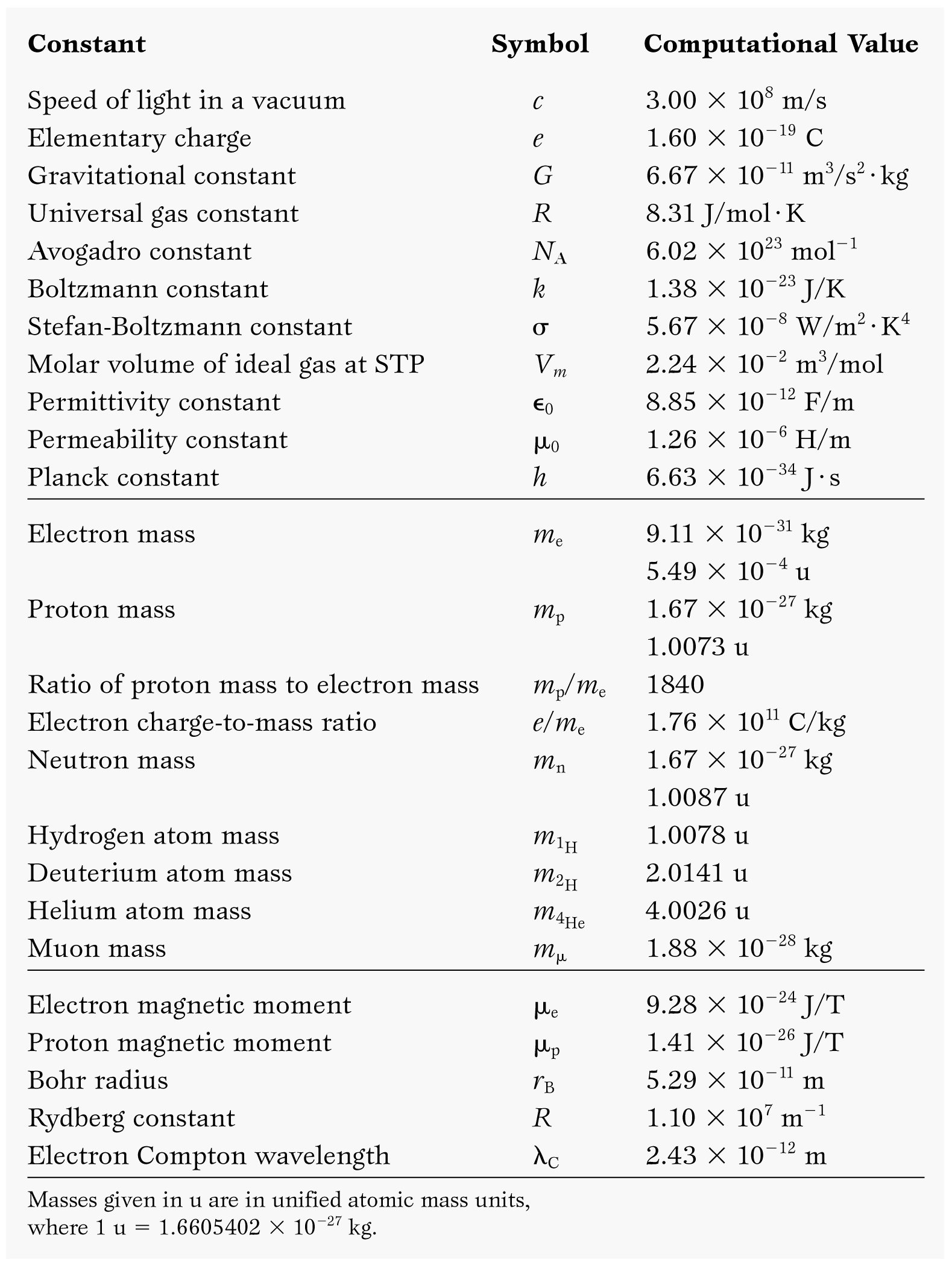 Acceleration due to gravity on Earth		g	9.8 m/s2Radius of the Earth				rE	6.38 x 106 mMass of the Earth				mE	5.98 x 1024 kgNewton’s Universal Gravitation Constant		G	6.67 x 10-11 Nm2/kg2Coulomb’s Constant				k	9.0 x 109 Nm2/C2Charge on an electron / proton			qe	1.602 x 10-19 CCoulomb					C	6.242 x 1018 electronsPermeability Constant				µo	4π x 10-7 Tm/ASpeed of Light (in a vacuum)			c	2.998 x 108 m/s1 nm = 1 x 10-9 m		1 µm = 1 x 10-6 m